General ApplicationChecklistPlease ensure you have completed all applicable items on this checklist prior to submission. All required items (on the application checklist below) must be submitted with this application to be considered.  If all required items are not submitted at time of application, this application will be denied.  General Provider Application  Attestation Form  W-9 Form  Copy of Certification and/or License  Certificate of Liability Insurance General and Professional Liability (500,000/1,000,000 limits)Worker’s Compensation & Employer’s LiabilityAutoPlease contact your insurance agent to obtain a Certificate of Insurance with Community Care, Inc. (1801 Dolphin Drive, Waukesha, WI 53186) listed as the certificate holder.  Residential Summary Form (required for all residential facilities)   HCBS Compliance Letter (required for all licensed residential facilities)  Program Statement (required for all licensed/certified providers)   Data Collection Form – Fiscal (required for corporate residential providers)  Electronic Funds Transfer Form with a Voided Check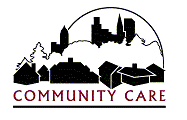 COMMUNITY CARE, INC.PROVIDER APPLICATIONPROVIDER CONTACT INFORMATIONSERVICES OFFERED Please indicate the services you provide by placing a check mark next to the corresponding service(s).  For contract consideration, service providers must meet service definitions and standards as listed in ADDENDUM IX. Benefit Package Service Definitions of the MCO Family Care Contract located at https://www.dhs.wisconsin.gov/familycare/mcos/contract.htm GENERAL INFORMATIONTarget Group Selection: Please select the population you serve.Do you wish to be published in Community Care’s public provider directory?     Yes       NoLICENSE AND CERTIFICATION REQUIREMENTSPlease attach a copy of all licenses or certifications that relate to services you wish to provide:  Some examples are listed below.PROVIDER ACCESSIBILITY AND AVAILABILITY	TDD/TTY Number		 Yes     	 No       If yes, specify:       	Handicapped accessible	 Yes     	 No       	Sign Language		 Yes		 No       List fluent languages spoken (other than English):SPECIALIZED EXPERTISE OFFERED BY YOUR AGENCYPlease check below any specialized expertise or unique services offered by your agency.   CULTURAL COMPETENCIESPlease indicate the cultural composition of your organization by checking all that apply:Does your agency perform Cultural Competency Training?     Yes	 NoMinority/Disadvantaged Provider: At least 51% of the Board of Directors is minorities/women. The organization is owned and operated by at least 51% minorities/women. INELIGIBLE ORGANIZATIONSThe MCO shall exclude from participation all organizations which could be included in any of the following categories (references to the Act in this section refer to the Social Security Act):IneligibilityEntities which could be excluded under Section 1128(b)(8) of the Social Security Act are entities in which a person who is an officer, director, agent or managing employee of the entity, or a person who has a direct or indirect ownership or control interest of 5% or more in the entity, or a person with beneficial ownership or control interest of 5% or more in the entity has:Been convicted of the following crimes:Program related crimes, i.e., any criminal offense related to the delivery of an item or service under Medicare or Medicaid (see Section 1128(a)(1) of the Act);Patient abuse, i.e., criminal offense relating to abuse or neglect of patients in connection with the delivery of health care (see Section 1128(a)(2) of the Act);Fraud, i.e., a State or Federal crime involving fraud, theft, embezzlement, breach of fiduciary responsibility, or other financial misconduct in connection with the delivery of health care or involving an act or omission in a program operated by or financed in whole or part by Federal, State or local government (see Section 1128(b)(1) of the Act);Obstruction of an investigation, i.e., conviction under State or Federal law of interference or obstruction of any investigation into any criminal offense described directly above (see Section 1128(b)(2) of the Act); or,Offenses relating to controlled substances, i.e., conviction of a State of Federal crime relating to the manufacture, distribution, prescription or dispensing of a controlled substance (see Section 1128(b)(3) of the Act).Been Excluded from Participation in Medicare or a State Health Care Program. A State health care program means a Medicaid program or any State program receiving funds under title V or title XX of the Act. (See Section 1128(b)(8)(iii) of the Act).Been Assessed a Civil Monetary Penalty under Section 1128A of the Act. Civil monetary penalties can be imposed on individual providers, as well as on provider organizations, agencies, or other entities by the DHS Office of Inspector General. Section 11238A authorizes their use in case of false or fraudulent submittal of claims for payment, and certain other violations of payment practice standards. (See Section 1128(b)(8)(B)(ii) of the Act).LENGTH OF TIME IN BUSINESSPlease indicate the length of time the agency has been in business providing the services for which you are applying.ORGANIZATIONAL STRUCTUREPlease indicate your organizational structure as reported on your federal income tax returns: Corporation	   			 Limited Liability Corporation	 Partnership	   			 Sole ProprietorAGENCY OFFICERS/RESPONSIBLE PARTYPlease list the responsible person’s name and telephone number for each agency position listed.  If your agency has no such position, please indicate “N/A” for “not applicable”.GOVERNANCECLIENT DATA AND RECORDKEEPINGIs each business location HIPAA compliant?    Yes	 NoIf no, please explain:FISCAL MANAGEMENTService Location Information Page*Complete this page only if you are a non-residential provider and have multiple locations. Make copies of this page for additional locations if necessary.COMMUNITY CARE, INC.PROVIDER ASSURANCES AND CERTIFICATIONSapplication is true and correct and that the provider understands and agrees to the application information and requirements.  Provider further acknowledges that the information in this application is subject to periodic verification without notice and that any misrepresentation on this form may result in disqualification from receiving public (MCO) funds and legal action or fiscal sanctions may be taken as determined appropriate by Community Caren Inc. or its designated representative(s). Provider understands that completion of provider application does not guarantee network admission and/or subsequent contract with the MCO.representatives of Community Care, Inc. funding sources to have access to all records necessary to confirm the provision of services by the Provider.  Failure on the part of the Provider to comply with program requirements or not have sufficient documentation to verify provision of the services billed may result in withholding or forfeiture of any payments.  At a minimum, the Providers must have client records that include:  names and address, the type and dates of service provided, the number of units of service provided, and documentation that service was provided.The applicant certifies to the best of its knowledge and belief, that it is not an “Ineligible Organization” as defined in section VIII of this application.  The applicant further certifies to the best of its knowledge and belief, that it and its principals: (1) are not presently debarred, suspended, proposed for debarment, declared ineligible, or voluntarily excluded from covered transactions by any Federal department or agency; (2) have not within a three-year period preceding this application been convicted of or had a civil judgment rendered against them for commission of fraud or a criminal offense in connection with obtaining, attempting to obtain, or performing a public (Federal, State or local) transaction or contract under a public transaction; violation of Federal or State antitrust statutes or commission of embezzlement, theft, forgery, bribery, falsification or destruction of records, making false statements, or receiving stolen property; (3) are not presently indicted for or otherwise criminally charged by a governmental entity (Federal, State or local) with commission of any of the offenses enumerated in (2) of this certification; and , (4) have not within a three-year period preceding this application had one or more public transactions (Federal, State or local) terminated for cause or default.Electronic signature is considered valid only when document is submitted by e-mail from the signer’s email address.If mailing or faxing application, signature must be handwritten.  RETURN YOUR APPLICATION WITH ALL REQUIRED DOCUMENTATION TO:Email: ContractInquiries@communitycareinc.orgMail to:Community Care, Inc.Provider Management Department1801 Dolphin DriveWaukesha, WI 53186Fax to:(262) 446-6707For questions please contact our Provider Hotline at 866-937-2783, option 2Business Name:Business Name:Business Name:Business Name:Business Name:Mailing AddressMailing AddressMailing AddressMailing AddressMailing AddressMailing AddressMailing AddressMailing AddressMailing AddressMailing AddressMailing AddressMailing AddressMailing AddressMailing AddressMailing AddressStreet:Street:City:State:State:Zip:Phone:Phone:Phone:Fax:Fax:Business AddressBusiness AddressBusiness AddressBusiness AddressBusiness AddressBusiness AddressBusiness AddressSame as Mailing Address Above Same as Mailing Address Above Same as Mailing Address Above Same as Mailing Address Above Same as Mailing Address Above Same as Mailing Address Above Same as Mailing Address Above Same as Mailing Address Above Street:Street:City:State:State:Zip:Phone:Phone:Phone:Fax:Fax:Tax Id #:Tax Id #:Tax Id #:Tax Id #:Tax Id #:NPI #NPI #NPI #NPI #Medicaid #Medicaid #Medicaid #Medicaid #Medicaid #Medicare #Medicare #Medicare #Medicare #Contact Name:Contact Name:Contact Name:Contact Name:Contact Name:Title:Title:Contact E-Mail:Contact E-Mail:Contact E-Mail:Contact E-Mail:Contact E-Mail:PhonePhoneContract Signer and Title:Contract Signer and Title:Contract Signer and Title:Contract Signer and Title:Contract Signer and Title:Website:Website:Website:Website:Website:Days of Operation:Days of Operation:Days of Operation:Days of Operation:Days of Operation:Hours of Operation:Hours of Operation:Hours of Operation:Hours of Operation:Hours of Operation:SERVICES OFFEREDSERVICES OFFEREDCheck Service(s)you provideAdaptive Aids (general and vehicle)Adaptive Aids (general and vehicle)Adult Day Care Adult Day Care Communication Aids/Interpreter ServicesCommunication Aids/Interpreter ServicesCommunity Support ProgramCommunity Support ProgramConsumer Education and TrainingConsumer Education and TrainingDaily Living Skills TrainingDaily Living Skills TrainingDay Services/TreatmentDay Services/TreatmentFinancial Management ServicesFinancial Management ServicesHome ModificationsHome ModificationsHome Delivered MealsHome Delivered MealsInterpretation Services:Interpretation Services:Personal Care Agency (Certified) – NPI RequiredPersonal Care Agency (Certified) – NPI RequiredPersonal Emergency Response ServicesPersonal Emergency Response ServicesPrevocational ServicesPrevocational ServicesRelocation ServicesRelocation ServicesRep PayeeRep PayeeResidential Services:  Adult Family Home (Certified)Residential Services:  Adult Family Home (Certified)Residential Services:  Adult Family Home (Licensed)Residential Services:  Adult Family Home (Licensed)Residential Services:  Community-Based Residential Facility (CBRF)Residential Services:  Community-Based Residential Facility (CBRF)Residential Services:  Certified Residential Care Apartment Complex (RCAC)Residential Services:  Certified Residential Care Apartment Complex (RCAC)Respite Care (for caregivers and members in non-institutional and institutional settings)Respite Care (for caregivers and members in non-institutional and institutional settings)Self Directed Supports Self Directed Supports Supported EmploymentSupported EmploymentSupportive Home Care (Routine Homemaking, Assist with ADLs) / Supported LivingSupportive Home Care (Routine Homemaking, Assist with ADLs) / Supported LivingVocational Futures PlanningVocational Futures PlanningOther:Physically Disabled (PD)Developmentally Disabled (DD)Frail Elderly (FE)All (PD, DD, FE)Adult Day Care CertificationPersonal Care Agency CertificationAdult Family Home LicenseSign Language LicenseAdult Family Home CertificationNational AccreditationCBRF LicenseOther: (Please Specify)RCAC CertificationAdvanced Aged Bariatric – 500 lbs. or moreDevelopmentally Disabled Bariatric – under 500 lbs.Physically Disabled RN on staffAlcohol/Drug Dependent Vent CareEmotionally Disturbed/Mental Illness Wound CareTerminally Ill Memory CareCorrectional Clients Bathing ServicesIrreversible Dementia/Alzheimer's Diabetic ExpertiseTraumatic Brain InjuryYearsMonthsPositionName & TitleTelephone & EmailChief Operations Officer:Executive Director/President:Chief Financial Officer:Chief Information Technology Officer:Human Resources/Personnel Director:Does your agency have a Board of Directors? Yes	    NoIf yes, how many members are on the Board?How often does your Board of Directors meet?Are Board members paid or do they serve voluntarily?Name and Telephone Number of Board Chair:Name and Telephone Number of Vice Chair:Agency Accountant/Bookkeeper Name:Agency Accountant/Bookkeeper Name:Agency Accountant/Bookkeeper Name:Agency Accountant/Bookkeeper Name:Agency Accountant/Bookkeeper Name:Agency Accountant/Bookkeeper Name:Agency Accountant/Bookkeeper Name:Agency Accountant/Bookkeeper Name:Phone Number:Phone Number:Phone Number:Address:Address:Telephone Number:Telephone Number:Telephone Number:Telephone Number:Telephone Number:BILLING/PAYEE INFORMATIONBILLING/PAYEE INFORMATIONBILLING/PAYEE INFORMATIONBILLING/PAYEE INFORMATIONBILLING/PAYEE INFORMATIONBILLING/PAYEE INFORMATIONBILLING/PAYEE INFORMATIONBILLING/PAYEE INFORMATIONBILLING/PAYEE INFORMATIONBILLING/PAYEE INFORMATIONBILLING/PAYEE INFORMATIONBILLING/PAYEE INFORMATIONBILLING/PAYEE INFORMATIONBILLING/PAYEE INFORMATIONBILLING/PAYEE INFORMATIONBilling/Payee Name:Billing/Payee Name:Billing/Payee Name:Billing/Payee Name:Billing/Payee Name:Billing/Payee Name:Billing Address:Billing Address:Billing Address:Billing Address:City:State:State:State:Zip:Zip:Zip:Billing Contact Name:Billing Contact Name:Billing Contact Name:Billing Contact Name:Billing Contact Name:Billing Contact Name:Billing Contact Phone and Fax Numbers:Billing Contact Phone and Fax Numbers:Billing Contact Phone and Fax Numbers:Billing Contact Phone and Fax Numbers:Billing Contact Phone and Fax Numbers:Billing Contact Phone and Fax Numbers:Billing Contact Phone and Fax Numbers:Billing Contact Phone and Fax Numbers:Billing Contact Phone and Fax Numbers:Business Name:Business Name:Location Name (if applicable):Location Name (if applicable):Location Name (if applicable):Location Name (if applicable):Location Name (if applicable):Location Name (if applicable):Location Name (if applicable):Location Name (if applicable):Location Address:Location Address:Location Address:Location Address:Location Address:Location Address:City:State:State:Zip:Zip:Telephone Number:Telephone Number:Telephone Number:Telephone Number:Fax #Fax #Contact Person:Contact Person:Contact Person:Location NPI # (if applicable):Location NPI # (if applicable):Location NPI # (if applicable):Location NPI # (if applicable):Location NPI # (if applicable):Location NPI # (if applicable):Location NPI # (if applicable):Location NPI # (if applicable):Location NPI # (if applicable):Services offered at this Location:Services offered at this Location:Services offered at this Location:Services offered at this Location:Services offered at this Location:Services offered at this Location:Services offered at this Location:Services offered at this Location:Services offered at this Location:Services offered at this Location:Handicapped Accessible:Handicapped Accessible:Handicapped Accessible:Handicapped Accessible:Handicapped Accessible: Yes	     No Yes	     No Yes	     No Yes	     No Yes	     No Yes	     No Yes	     No Yes	     No Yes	     No Yes	     No Yes	     No Yes	     No Yes	     No Yes	     NoSign Language:Sign Language:Sign Language:Sign Language:Sign Language: Yes	     No  Yes	     No  Yes	     No  Yes	     No  Yes	     No  Yes	     No  Yes	     No  Yes	     No  Yes	     No  Yes	     No  Yes	     No  Yes	     No  Yes	     No  Yes	     No List Languges spoken other than English:List Languges spoken other than English:List Languges spoken other than English:List Languges spoken other than English:List Languges spoken other than English:List Languges spoken other than English:List Languges spoken other than English:List Languges spoken other than English:List Languges spoken other than English:List Languges spoken other than English:List Languges spoken other than English:List Languges spoken other than English:Populations Served:Populations Served:Populations Served:Populations Served:Populations Served:Populations Served:Populations Served:  Physically Disabled (PD)  Physically Disabled (PD)  Physically Disabled (PD)  Physically Disabled (PD)  Physically Disabled (PD)  Physically Disabled (PD)  Physically Disabled (PD)  Physically Disabled (PD)  Physically Disabled (PD)  Physically Disabled (PD)  Physically Disabled (PD)  Physically Disabled (PD)  Developmentally Disabled (DD)  Developmentally Disabled (DD)  Developmentally Disabled (DD)  Developmentally Disabled (DD)  Developmentally Disabled (DD)  Developmentally Disabled (DD)  Developmentally Disabled (DD)  Developmentally Disabled (DD)  Developmentally Disabled (DD)  Developmentally Disabled (DD)  Developmentally Disabled (DD)  Developmentally Disabled (DD)  Frail Elderly (FE)  Frail Elderly (FE)  Frail Elderly (FE)  Frail Elderly (FE)  Frail Elderly (FE)  Frail Elderly (FE)  Frail Elderly (FE)  Frail Elderly (FE)  Frail Elderly (FE)  Frail Elderly (FE)  Frail Elderly (FE)  Frail Elderly (FE)  All (PD, DD, FE)  All (PD, DD, FE)  All (PD, DD, FE)  All (PD, DD, FE)  All (PD, DD, FE)  All (PD, DD, FE)  All (PD, DD, FE)  All (PD, DD, FE)  All (PD, DD, FE)  All (PD, DD, FE)  All (PD, DD, FE)  All (PD, DD, FE)Business Name:Business Name:Location Name (if applicable):Location Name (if applicable):Location Name (if applicable):Location Name (if applicable):Location Name (if applicable):Location Name (if applicable):Location Name (if applicable):Location Name (if applicable):Location Address:Location Address:Location Address:Location Address:Location Address:Location Address:City:State:State:Zip:Zip:Telephone Number:Telephone Number:Telephone Number:Telephone Number:Fax #Fax #Contact Person:Contact Person:Contact Person:Location NPI # (if applicable):Location NPI # (if applicable):Location NPI # (if applicable):Location NPI # (if applicable):Location NPI # (if applicable):Location NPI # (if applicable):Location NPI # (if applicable):Location NPI # (if applicable):Location NPI # (if applicable):Services offered at this Location:Services offered at this Location:Services offered at this Location:Services offered at this Location:Services offered at this Location:Services offered at this Location:Services offered at this Location:Services offered at this Location:Services offered at this Location:Services offered at this Location:Handicapped Accessible:Handicapped Accessible:Handicapped Accessible:Handicapped Accessible:Handicapped Accessible: Yes	     No Yes	     No Yes	     No Yes	     No Yes	     No Yes	     No Yes	     No Yes	     No Yes	     No Yes	     No Yes	     No Yes	     No Yes	     No Yes	     NoSign Language:Sign Language:Sign Language:Sign Language:Sign Language: Yes	     No  Yes	     No  Yes	     No  Yes	     No  Yes	     No  Yes	     No  Yes	     No  Yes	     No  Yes	     No  Yes	     No  Yes	     No  Yes	     No  Yes	     No  Yes	     No List Languges spoken other than English:List Languges spoken other than English:List Languges spoken other than English:List Languges spoken other than English:List Languges spoken other than English:List Languges spoken other than English:List Languges spoken other than English:List Languges spoken other than English:List Languges spoken other than English:List Languges spoken other than English:List Languges spoken other than English:List Languges spoken other than English:Populations Served:Populations Served:Populations Served:Populations Served:Populations Served:Populations Served:Populations Served:  Physically Disabled (PD)  Physically Disabled (PD)  Physically Disabled (PD)  Physically Disabled (PD)  Physically Disabled (PD)  Physically Disabled (PD)  Physically Disabled (PD)  Physically Disabled (PD)  Physically Disabled (PD)  Physically Disabled (PD)  Physically Disabled (PD)  Physically Disabled (PD)  Developmentally Disabled (DD)  Developmentally Disabled (DD)  Developmentally Disabled (DD)  Developmentally Disabled (DD)  Developmentally Disabled (DD)  Developmentally Disabled (DD)  Developmentally Disabled (DD)  Developmentally Disabled (DD)  Developmentally Disabled (DD)  Developmentally Disabled (DD)  Developmentally Disabled (DD)  Developmentally Disabled (DD)  Frail Elderly (FE)  Frail Elderly (FE)  Frail Elderly (FE)  Frail Elderly (FE)  Frail Elderly (FE)  Frail Elderly (FE)  Frail Elderly (FE)  Frail Elderly (FE)  Frail Elderly (FE)  Frail Elderly (FE)  Frail Elderly (FE)  Frail Elderly (FE)  All (PD, DD, FE)  All (PD, DD, FE)  All (PD, DD, FE)  All (PD, DD, FE)  All (PD, DD, FE)  All (PD, DD, FE)  All (PD, DD, FE)  All (PD, DD, FE)  All (PD, DD, FE)  All (PD, DD, FE)  All (PD, DD, FE)  All (PD, DD, FE)Iagree that all information included in thisIconstitute as the Provider to allow authorizedAuthorized Signature and TitleAuthorized Signature and TitleDateBusiness NameBusiness NameBusiness Name